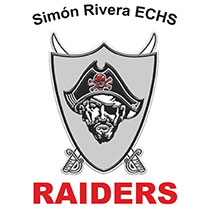 LifeSkills Syllabus2021-2022Mr. ChirinosContact Information:Javier Chirinos (956) 698-0534jchirinos@bisd.us  (preferable contact)Class Location: Room E126Overview of the Functional Life Skills Curriculum:  This program will focus on the skills that students need in order to transition successfully from middle school to high school and life in the community.  The students will be able to demonstrate knowledge and skills in the areas of daily living, social skills, occupational skills and recreation and leisure skills within the community and on field trips. Grading:  Each Six Week grade will comprise of Daily Work counting towards 33.3% of their Six Weeks grade, and Tests and Assessments counting towards 66.6% of their Six Weeks grade.Each semester grade will comprise of their three Six Weeks averages (75%) and a Semester Project/ (25%).Attendance:  Good attendance in this class is important in order to receive individual help and keep up with daily work.  Homework:  There will no homework assigned.Communication:  Parent and teacher communication is an important part of the success of this program.  Please contact the teacher first when you have questions or concerns regarding your child.  During school hours it is difficult to always take calls; therefore, e-mail is a preferred way of communicating.  If you do not have access, please call and leave a message at (956)554-4780.  Personal Management Requirements:  To improve on basic skills so that the student can become a productive citizen upon graduation.To improve relationships with others by learning to respect rights and feelings.  Classroom behavior:Unacceptable behavior is any behavior that disrupts the class or deprives another student of learning time.  If a student has behavior problems in the classroom, the teacher will:  Discuss behavior with student Call parent if behavior does not improveTake away classroom privilegesIf behavior is still a problem, the student will be referred to the office.Severe disruptions:  Students are immediately sent to office, a referral is written and parents are contactedClassroom Rules:Get out and put away appropriate classroom materials.Respect the people, equipment and furnishings of our classroomUse your voice level as directed to suit the activityListen carefully and follow directions givenNo cell phonesIpods players at teacher’s discretionComply with the rules in the BISD Handbook.  Rewards:Praise and compliments (daily)Positive notes sent home or calls made (randomly)Whole class given “free time”(as appropriate)Various other “perks” (throughout the school year)Joy of learning (daily)Treats (now and then)Community Based Instruction Trips:As a part of our curriculum we go on community based instruction trips.  We like to go to many businesses in and our around our community, such as; bowling, eating out at restaurants, shopping at local stores, watching movies (either G or PG) and other trips throughout the year.  Students also have the opportunity to participate in Special Olympics bowling and track and field each year.  Individual notes and permission slips will be handed out before each trip.  This page needs to be signed and returned to the teacher by Monday, August 23, 2021.  Student:  I have read and listened to the teacher read this syllabus.  I have also discussed it with my parent (s).  I will honor it while in Mr. Javier Chrinos’ class or while on trips with his class.Signature_____________________________Date_____________Parent: My child and I have gone over the Life Skills Syllabus and I understand it and will support it.Signature____________________________Date______________Day phone________________________E-mail___________________________Evening phone____________________